                                  Four Weddings and an Elvis	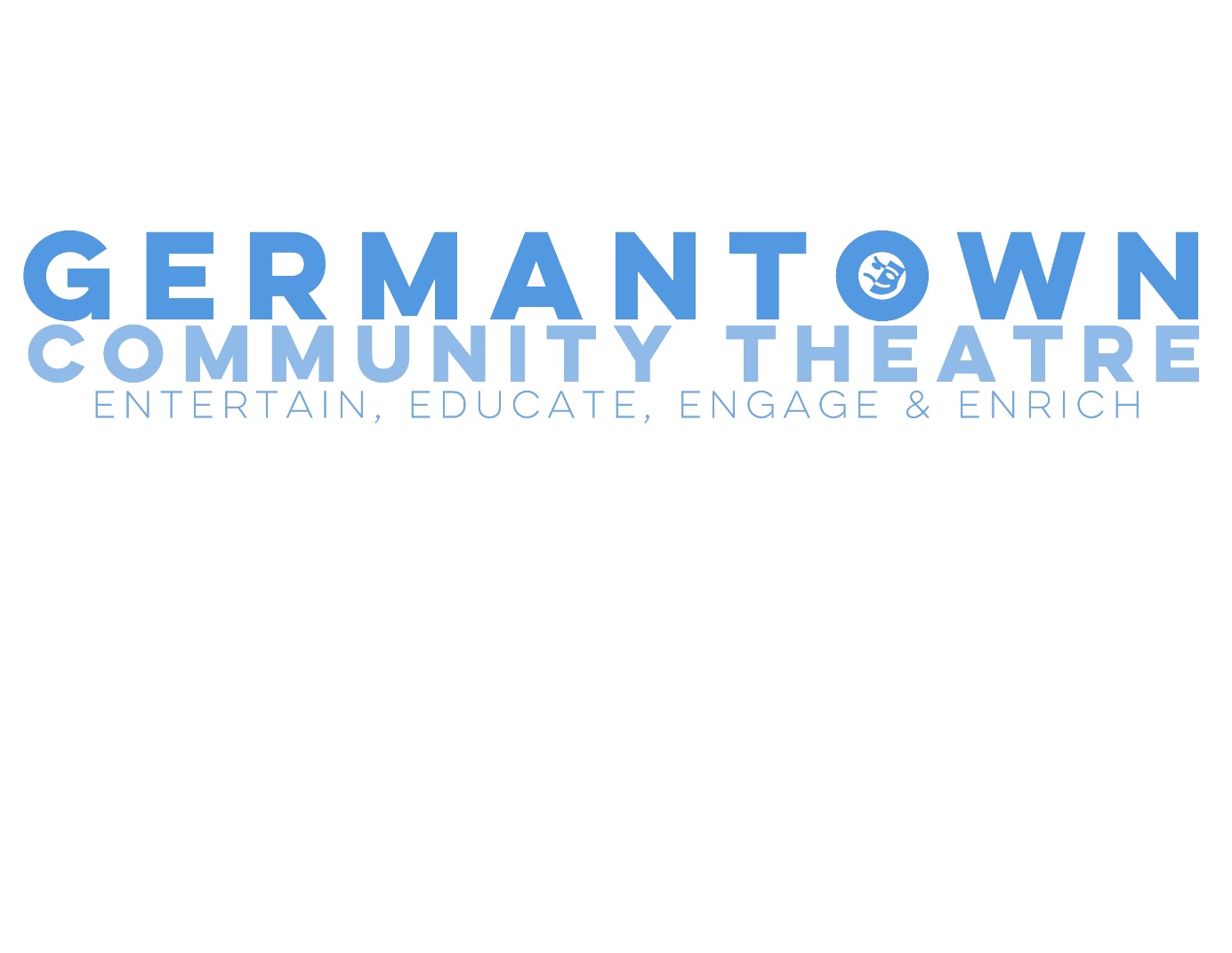 General InformationName: ______________________________________________________________________________________________________Address: _____________________________________________________ State: _________ Zip: ____________________________City:____________________ Phone: _______________________________ Alt. Phone: ____________________________________Email: ______________________________________________________________________________________________________Actor InformationActor agreementFor Casting Dept. Only. Do NOT Write BelowDirector’s Notes:                                                                                                                                                                                                                                    Called Back ? :   YES  or  NO                                                                                                                                                                                                                   Role Offered: __________________________________                                                                                                                                                                                                                   Role Accepted: ________________________________                                                                                                                                                                                                                      Role Declined: _________________________________Conflict calendarPlease be sure to list all conflicts on the attached page. Both pages will need to be returned to the audition staff PRIOR to signing in and receiving a number. List ANY conflicts you might possibly have. This will NOT affect you being cast, but it extremely important in developing a rehearsal schedule. NOTE: CONFLICTS ADDED AFTER CASTING CANNOT BE HONORED.Please mark conflicts with an ‘X’ and mark possible conflicts with a ‘TBD’___ I have conflicts that are listed below___ I have no conflicts___ I will have possible conflicts, but do not know specific dates at this time.Rehearsals will be held 5 – 6 nights per week. Rehearsals are generally 3-4 hours long :  from 6:30 – 10 PM weekdays , Saturdays 1 – 4 PM , Sunday TBA eveningsTech rehearsals may be 5-6 hours long. This scheduling times above is very general.The final schedule is subject to change based on progress made in rehearsal. Please keep your schedule extremely flexible, as you might be called when you might not have been originally. The purpose of this calendar is to determine which days/times most cast members are available. The full cast will be called for every rehearsal as we head into tech. There will be time off at the discretion of the director. Hair Color:Hair Color:Height:Eye Color:Eye Color:Role Wanted:Headshot /Resume Attached:      Yes    /     No     (circle)      Yes    /     No     (circle)Will Accept other roles:        Yes    /     No     (circle)Special Skills:Vocal selection 1:Vocal Range:Vocal Selection 2:Auditionee Agreement:I am prepared to make a full commitment to this show, in a volunteer capacity. I will fulfill my commitment to this production. I understand that it is my job to resolve any conflicts that arise before rehearsal/performance and to arrive on time each and every day. I understand the director agrees only to accommodate conflicts that I have listed on this form.Printed  Name:______________________________    Signature:________________________________________________◄ OctoberNovember 2018November 2018November 2018November 2018November 2018December ►SunMonTueWedThuFriSat1 2 3 4 5 6 7 8 9 10 11 12 13 14 15 16 17 18 19 20 21 22 23 24 25 26 27 28 29 30 ◄ NovemberDecember 2018December 2018December 2018December 2018December 2018January ►SunMonTueWedThuFriSat1 2 3 4 5 6 7 8 9 10 11 12 13 14 15 16 17 18 19 20 21 22 23 24 25 26 27 28 29 30 31 ◄ NovemberJanuary 2019January 2019January 2019January 2019January 2019January ►SunMonTueWedThuFriSat12345678910111213141516171819202122232425262728293031